Lieber neuer St.Ürsler,  
Liebe neue St.Ürslerin,  
Liebe Eltern,     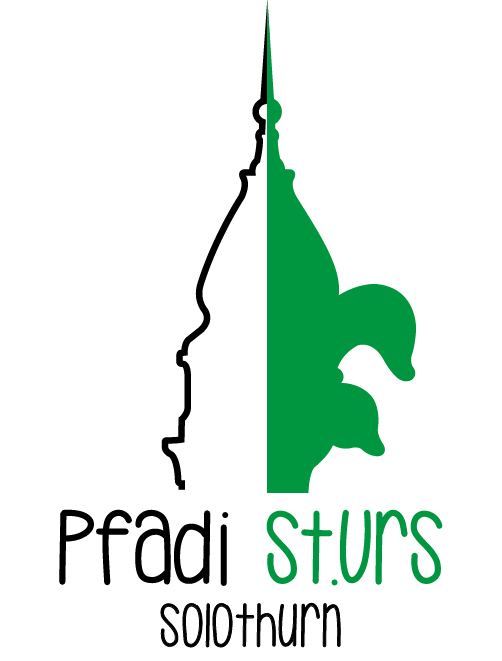  
Wir begrüssen dich in der Pfadiabteilung St. Urs Solothurn und freuen uns, dass du bei uns mit dabei sein möchtest. Jetzt bist du offiziell ein/e St.Ürsler/in. In diesem Brief wirst du und deine Eltern über einige organisatorischen Aspekte informiert. 
 
Homepage: 
Auf unserer Homepage informieren und berichten wir über das aktuelle Pfadileben in unserer Abteilung. Dort findest du Informationen zu den Stufen und den entsprechenden Leitungsteams. Des Weiteren werden regelmässig Fotos der Aktivitäten und Lager veröffentlicht. Unter Dokumente findet man das aktuelle Jahresprogramm mit den wichtigsten Daten. Wichtige Informationen zu  Abteilungsanlässen findest du ebenfalls auf unserer Homepage. Die Informationen zu den Samstagsaktivitäten (Anschlag) sind auf der Startseite der Homepage in der rechten Spalte zu finden. Die Informationen werden am Mittwoch oder Donnerstag aufgeschaltet. Wir empfehlen die Homepage www.pfadi-st-urs.ch regelmässig zu besuchen. 
 
Biber: Die Biber werden zusätzlich zum online Anschlag jede zweite Woche per E-Mail informiert. Auch erhalten sie ein Quartalsprogramm, auf welchen die Daten bis zu den nächsten Ferien drauf sind. Die Biber gehen in kein Lager, sie machen einmal im Jahr einen Tagesausflug, eine Biberreise.Wölfe: Die Wölfe werden zusätzlich zum online Anschlag jede Woche per E-Mail über die Informationen zu den Aktivitäten informiert. Im Frühling verbringen die Wölfe jedes Jahr ein Wochenende zusammen in unserem Pfadiheim. (PfiLa oder Weekend) Die Wölfe gehen jedes Jahr in der ersten Schulferienwoche (Sommerferien) des Kanton Solothurn für eine Woche ins Sommerlager mit den anderen Stufen der Abteilung. 
 Pfadistufe: In der Pfadistufe werden die Informationen zu den Samstagsaktivitäten nur auf der Homepage veröffentlicht, es werden nur bei speziellen Aktivitäten E-Mails versendet! 
Auf Wunsch der Eltern gibt es einen Whatsapp-Chat mit Leitern und Eltern. Wer gerne beitreten möchte, soll dies den Leitern melden und ihnen die Handynummer zukommen lassen. Informationen zu den Lagern werden per Mail versendet. Das Pfingstlager (PfiLa) findet jedes Jahr an Pfingsten statt. Die Teilnehmer verbringen das Wochenende im Zelt. Das Sommerlager findet in den ersten zwei Wochen der Schulferien (Sommerferien) des Kanton Solothurn statt. Die Pfadistufe wird von der Wolfsstufe, der Piostufe und der PTA ins Zeltlager begleitet. Bei Fragen stehen die jeweiligen Leitungsteams und die Abteilungsleitung (al@pfadi-st-urs.ch) gerne zur Verfügung.